УКРАЇНАПОЧАЇВСЬКА  МІСЬКА  РАДАВИКОНАВЧИЙ КОМІТЕТР І Ш Е Н Н Явід     квітня   2019 року                                                            №  проектПро виділення одноразовоїгрошової допомоги гр. Ярмусь Г.М.              Розглянувши заяву жительки  м. Почаїв вул. Козацька, 10 «а»  гр. Ярмусь Галини Миколаївни, яка просить надати одноразову грошову допомогу на дороговартісне лікування, взявши до уваги довідку Кременецької районної комунальної лікарні від 04.03.2019 року та депутатський  акт  обстеження  від  07 березня 2019 року та керуючись Положенням про надання одноразової адресної матеріальної допомоги малозабезпеченим верствам населення Почаївської міської об’єднаної територіальної громади, які опинилися в складних життєвих обставинах, затвердженого рішенням виконавчого комітету № 164 від 19 жовтня 2016 року на виконання Програми «Соціальна підтримка малозабезпечених верств населення Почаївської міської об’єднаної територіальної громади на 2019-2020 роки»,   виконавчий комітет міської ради                                                     В и р і ш и в:Виділити одноразову грошову допомогу гр. Ярмусь Галині Миколаївні  в   розмірі 2000 (дві тисячі)  гривень.Фінансовому відділу міської ради перерахувати гр. Ярмусь Галині Миколаївні одноразову грошову допомогу.Лівар Н.М.Бондар Г.В.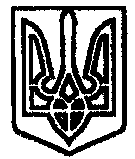 